DILEMMA’s: wat kies jij? 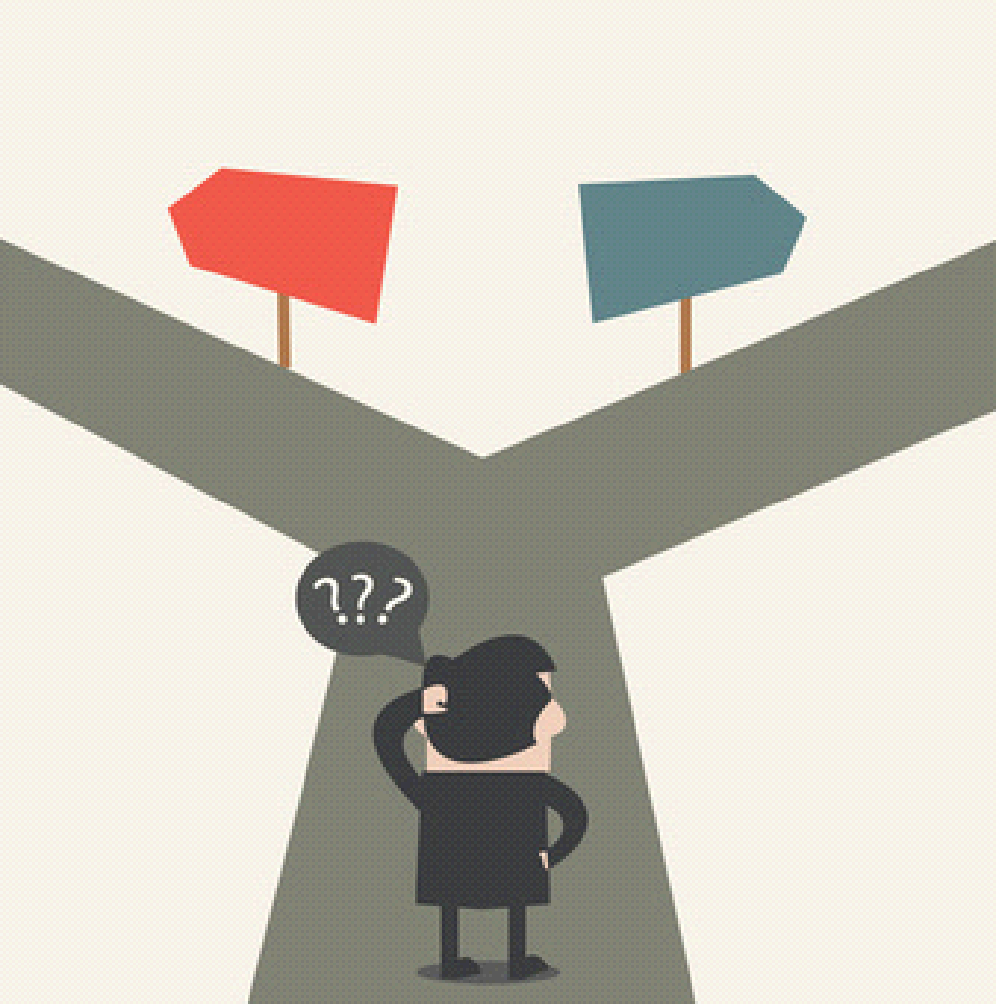 Maak een extra dilemma voor je collega’s.……………………………………OF………………………………………………………………………………OF………………………………………………………………………………OF………………………………………………………………………………OF………………………………………………………………………………OF…………………………………………VOORBEELD: Pizza of frietjes? Wat kies jij? ANTWOORD: Ik kies frietjes, WANT dat is het lekkerste eten van de wereld. BrusselVlaanderenZoet (suiker, chocolade, ...)Zout (chips, …)ZonRegenCinemaNetflixzeezwembadWafelPannenkoekTelevisieSpelletjes samen doen (bv. monopoly)KatHondMooi zijnSlim zijnVoetbal spelenVoetbal kijkendenkendoenCaféZetelPittapizzaTentHotelVleesVisBestek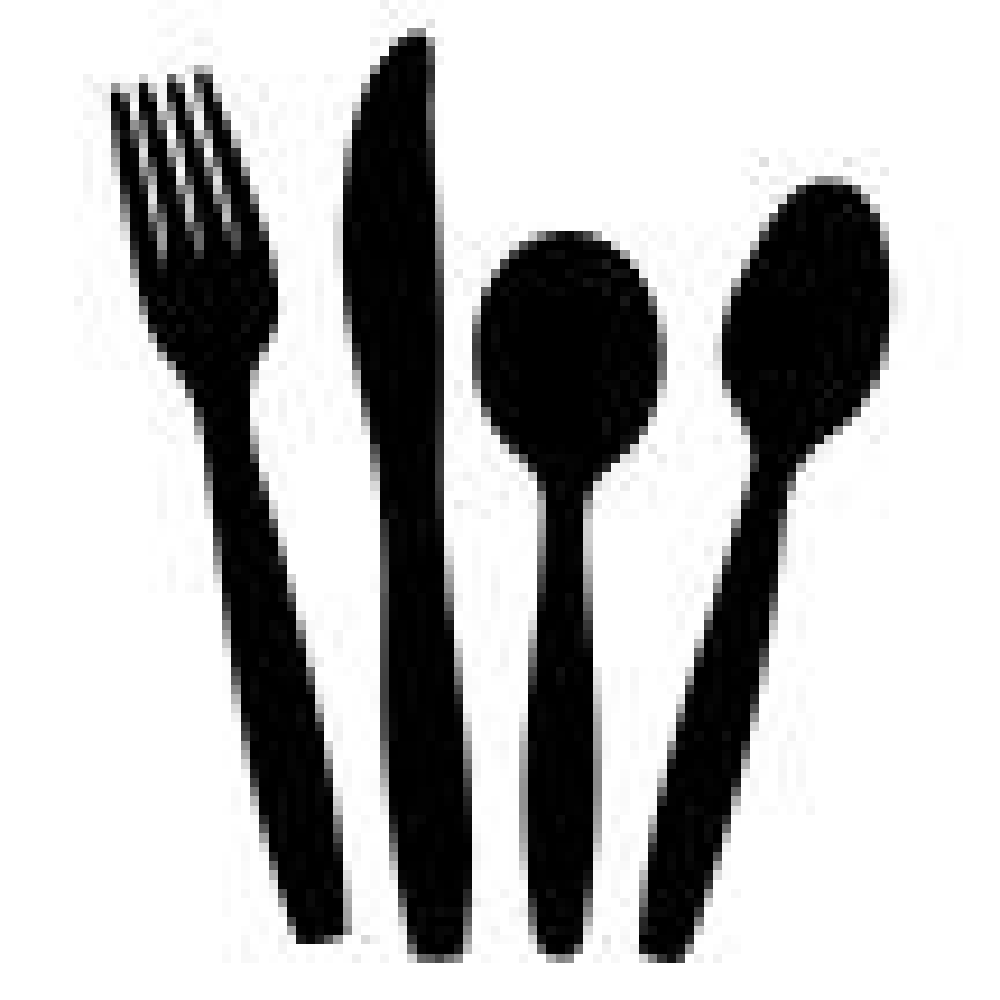 Stokjes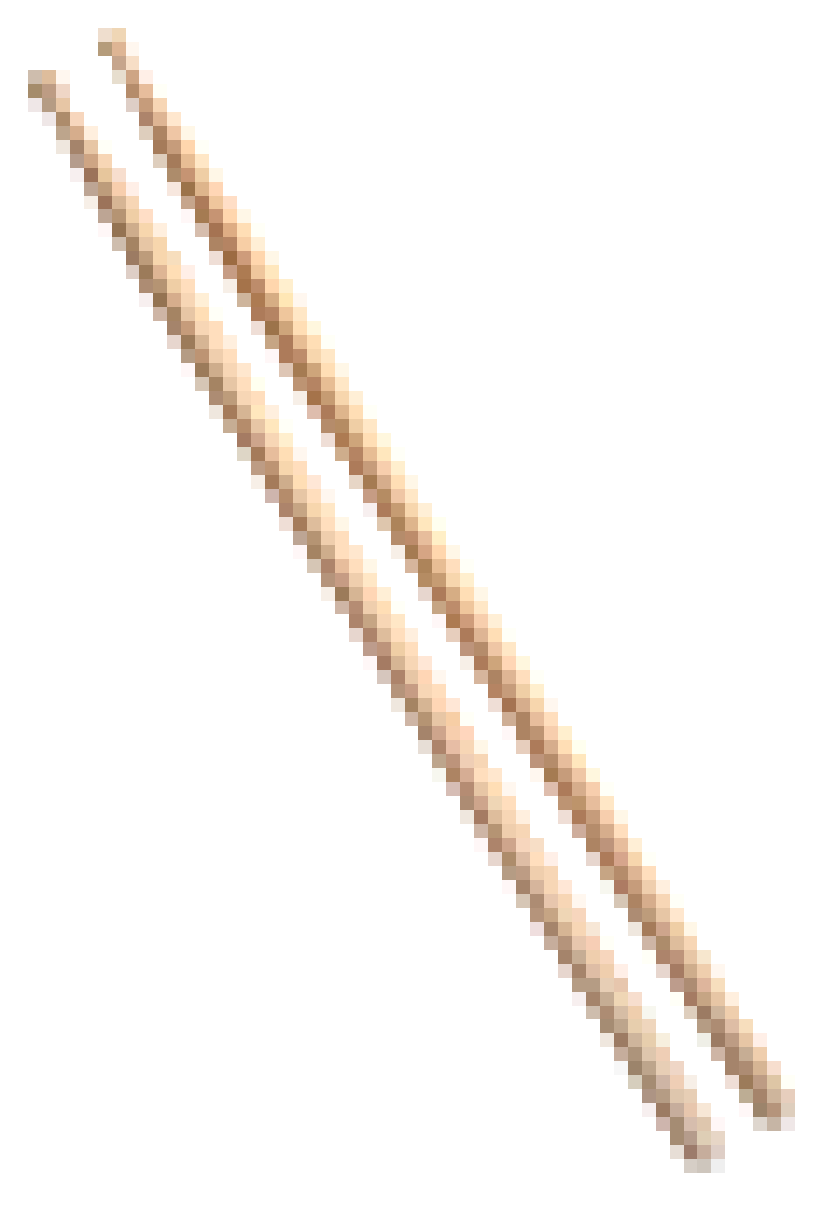 RoodGroenStappenRijdenSamenAlleenVroegerNuVliegtuigTreinLeidenVolgenDirecteurPoetshulpWaterVuurCDSpotifystuderenwerkenHoge hakken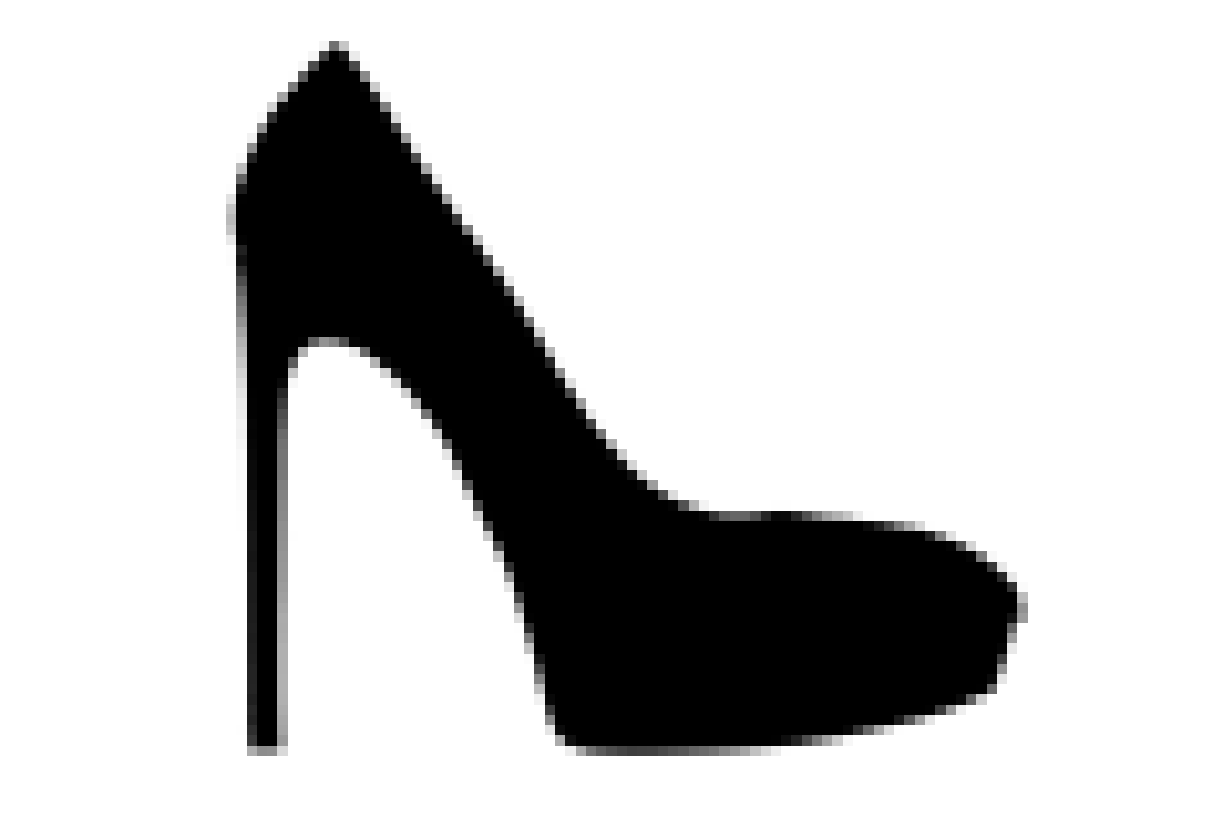 sportschoenen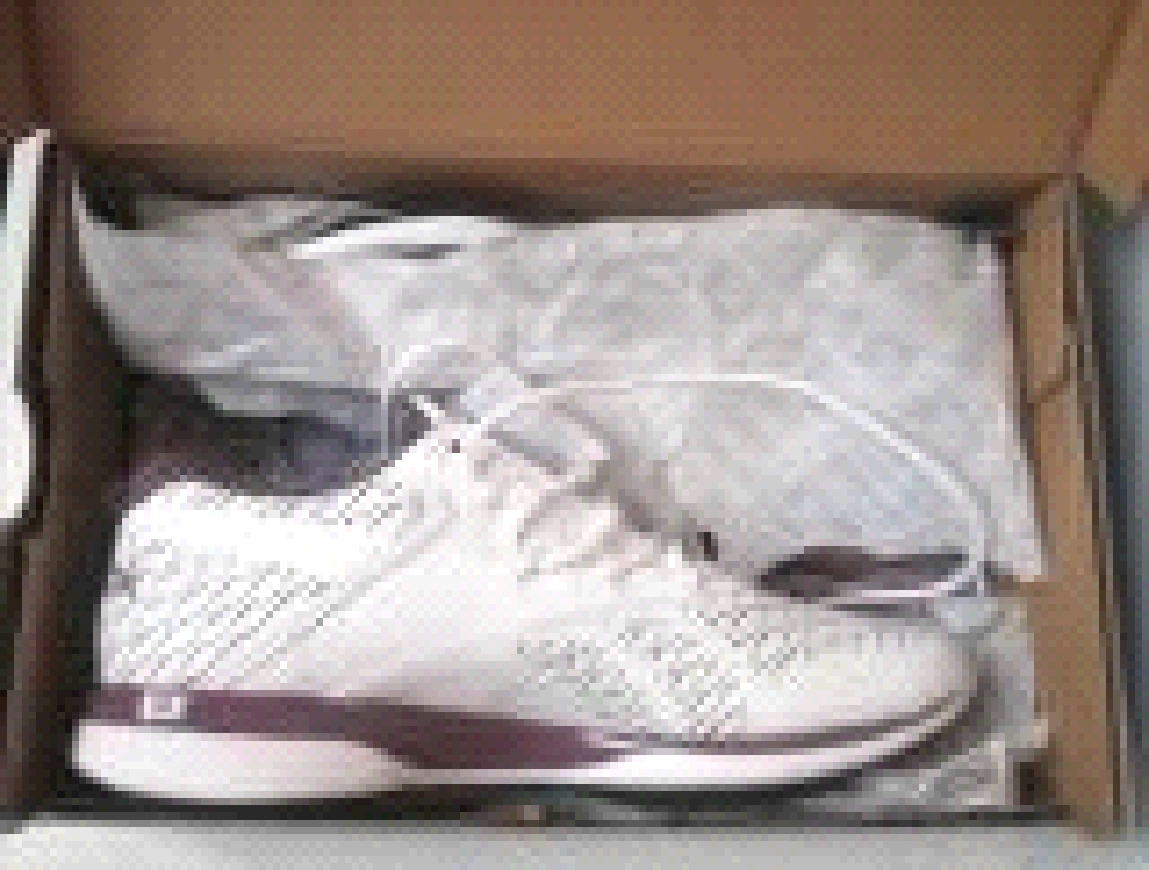 KomedieThrillerKort haarLang haarTheeKoffieMuziek spelenNaar muziek luisterenTaxiBusChocoladeFruitSprekenluisterenStripverhaalRomanWiskunde (1+1=2)talenOchtendAvondHugo BossPrimarkFacebookInstagramKokenOp restaurant gaanMuseumNatuurregels en structuurchaos en doen wat je voeltveranderingaltijd hetzelfde